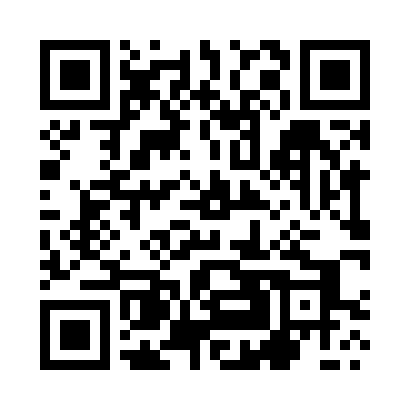 Prayer times for Sieroslaw, PolandMon 1 Apr 2024 - Tue 30 Apr 2024High Latitude Method: Angle Based RulePrayer Calculation Method: Muslim World LeagueAsar Calculation Method: HanafiPrayer times provided by https://www.salahtimes.comDateDayFajrSunriseDhuhrAsrMaghribIsha1Mon4:266:331:055:317:389:372Tue4:236:311:055:327:409:403Wed4:206:281:045:347:429:424Thu4:166:261:045:357:439:455Fri4:136:231:045:367:459:486Sat4:106:211:045:387:479:507Sun4:066:191:035:397:499:538Mon4:036:161:035:407:519:569Tue4:006:141:035:427:539:5810Wed3:566:111:025:437:5510:0111Thu3:536:091:025:447:5610:0412Fri3:496:071:025:467:5810:0713Sat3:466:041:025:478:0010:1014Sun3:426:021:015:488:0210:1215Mon3:396:001:015:498:0410:1516Tue3:355:571:015:518:0610:1817Wed3:315:551:015:528:0810:2218Thu3:275:531:015:538:0910:2519Fri3:245:501:005:548:1110:2820Sat3:205:481:005:558:1310:3121Sun3:165:461:005:578:1510:3422Mon3:125:441:005:588:1710:3823Tue3:085:411:005:598:1910:4124Wed3:045:3912:596:008:2110:4525Thu3:005:3712:596:018:2210:4826Fri2:555:3512:596:038:2410:5227Sat2:515:3312:596:048:2610:5628Sun2:485:3012:596:058:2810:5929Mon2:475:2812:596:068:3011:0230Tue2:465:2612:586:078:3211:03